Бланк выполнения задания 1Исходные данные:Таблица значений σ и ε.Диаграмма растяжения «напряжение – деформация». См. рисунокМеханические характеристики сплава, определяемые по диаграмме растяжения:модуль нормальной упругости определяем по первой точкепредел пропорциональности  =116 МПа;условный предел упругости  = 145 МПа;предел текучести условный  = 180 МПа;предел прочности (временное сопротивление)  = 309 МПа;относительное удлинение  = 19 %;модуль пластичности D = tg35 = 0,47 МПасплав АМг3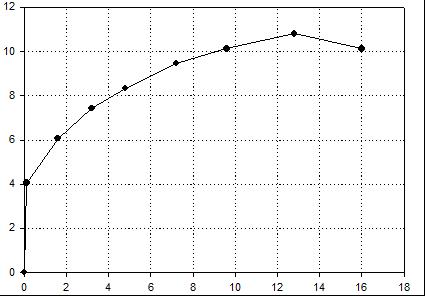 Удлинение, ммНомер точкиНомер точки12345678Координаты точкиF, кН4,056,0757,4258,3259,4510,1210,8010,12Координаты точкиΔl, мм0,121,63,24,87,29,612,816Номера точек на кривой Номера точек на кривой 12345678Координаты точекσ, МПа116174212238270289309189Координаты точекε, отн. ед.0,00150,020,040,060,090,120,160,2